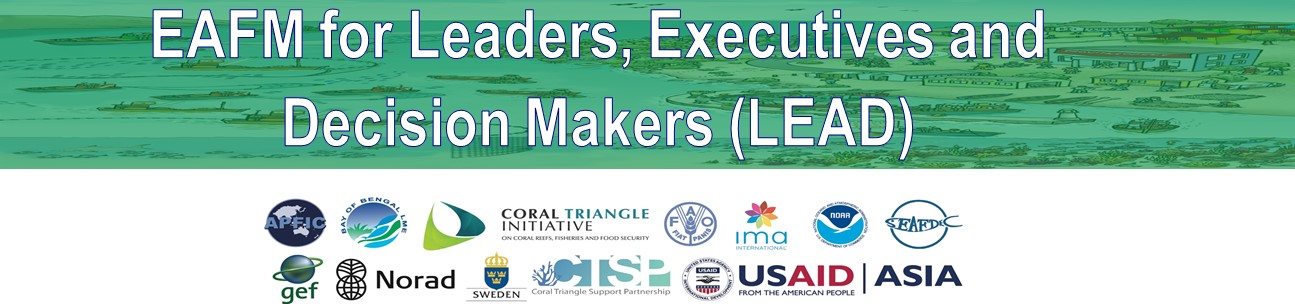 C4: LanguageKey Words in EAFM: Khmer ពាក្យគន្លឹះនៅក្នុង EAFM នោលបំណង នែើម្បីផ្តល់នូវបញ្ជីសនងេបននពាក្យគន្លឹះដែលបានន្បើក្នុងការនិយាយអំពី EAFM និងការបក្ដ្បអត្ថន័យនៅក្នុងសាផ្នផ្គងោនរបស់ពួក្នគ។ រនបៀបន្បើឯក្ផ្រននឹះ បញ្ជីននឹះអាច្ត្ូវបានន្បើនែើម្បីជួយែល់អនក្បក្ដ្បនិងអនក្ស្ម្បស្ម្ួលក្នុងការបង្ហាញពាក្យគន្លឹះនៅក្នុងសាផ្នផ្គងោន។ ពាក្យគន្លឹះ (key words) ការ្គប់្គងនោយបនសំនៅនលងផ្ថនការណ៍ (Adaptive Management) ការក្ំណត្់ត្នម្្នោល (Benchmark) ការនលើក្ទលក្ចិត្ត ឬទាក្់ទាញឲ្យចូលរួម្ (Buy-in) សហហ្គប់្គង (Co-management) វីធីផ្ស្រសត្បព័នធនអក្ូឡូសុី (Ecosystem Approach (EA)) វិធីផ្ស្រសត្បព័នធនអក្ូឡូសុីនែើម្បី្គប់្គងធនធានជលផ្ល (Ecosystem Approach to Fisheries Management (EAFM)) នសវាក្ម្ម្បព័នធនអក្ូ (Ecosystem Services) អងគសាព្គប់្គងជលផ្ល (Fisheries Management Unit (FMU)) អភិបាលក្ិចច (Governance) សុខុមាលសាពម្នុសគ (Human well-being) សុខុមាលសាពនអក្ូឡូសុី (Ecological well-being) អនក្ស្ម្បស្ម្ួល (Facilitator) សូចនាក្រ (Indicator) នោលនៅ្គប់្គង (Management Goal) សក្ម្មសាព្គប់្គង (Management Actions) នោលបំណងននការ្គប់្គង (Management Objective) លទធផ្លចុងន្កាយ (Outcomes) លទធផ្ល (Outputs) វិធីផ្ស្រសតបង្ហារទុក្ជាម្ុន (Precautionary Approach) អនក្ពាក្់ព័នធ (Stakeholder) និរនតរសាព (Sustainability) បិទសក្ម្មសាពអវីម្ួយនែើម្បីដែរក្សលំនលង (Trade-off) ទសគនៈវិស័យ (Vision) ----------- 